О внесении изменений в постановление администрации города Сосновоборска от 31.01.2023 № 115 «О городской комиссии по безопасности дорожного движения»В связи с кадровыми изменениями, руководствуясь статьями 26, 38 Устава города Сосновоборска Красноярского края,ПОСТАНОВЛЯЮ Внести в постановление администрации города Сосновоборска от 31.01.2023 № 115 «О городской комиссии по безопасности дорожного движениня» следующее изменение:  В приложении № 1 строку «Хисамутдинова Любовь Геннадьевна – главный специалист отдела развития предпринимательства и труда УПЭР администрации города, секретарь комиссии» заменить строкой «Чмелёва Любовь Геннадьевна – главный специалист отдела развития предпринимательства и труда УПЭР администрации города, секретарь комиссии».Постановление вступает в силу в день, следующий за днем его официального опубликования в городской газете «Рабочий».3. Контроль за исполнением постановления возложить на заместителя Главы города по вопросам жизнеобеспечения (Иванов Д.В.).Глава города Сосновоборска                                                             А.С. Кудрявцев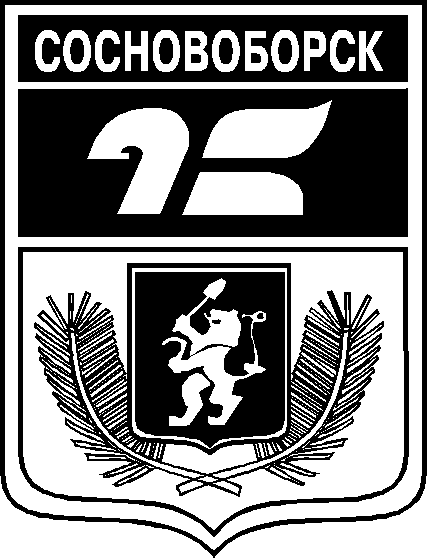 АДМИНИСТРАЦИЯ ГОРОДА СОСНОВОБОРСКАПОСТАНОВЛЕНИЕ 13 марта 2023                                                                                                                             №357АДМИНИСТРАЦИЯ ГОРОДА СОСНОВОБОРСКАПОСТАНОВЛЕНИЕ 13 марта 2023                                                                                                                             №357